tisková zprávaEvropská směrnice o odpadech by měla řešit „neplatiče“ z řad online obchodůPRAHA – BRUSEL, 11. ledna 2018 – Evropský systém sběru a recyklace elektroodpadu se snaží vypořádat s obcházením zákona ze strany některých online prodejců a dovozců elektrotechniky. Rostoucí počet internetových obchodů a distributorů uvádí na trh elektrozařízení dovezené ze zemí mimo EU, aniž by se podíleli na financování recyklace výrobků v okamžiku, kdy doslouží.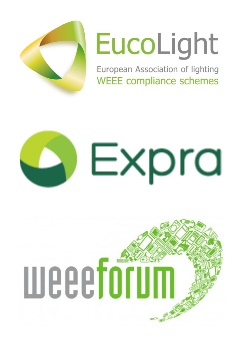 Tři přední evropské asociace zaměřené na sběr a recyklaci elektroodpadu proto v otevřeném dopise adresovaném Evropské komisi vyzvaly k řešení porušování zákona o odpadech. V dopise upozorňují na vysokou míru nedodržování předpisů ze strany online maloobchodů. Asociace odhadují, že prodej přes internet již nyní představuje 20–30 procent prodejů napříč státy EU. Pokud se povinnosti někteří prodejci či distributoři vyhýbají, dochází tak ke značené deformaci tržního prostředí.Neplatiči získávají nekalou konkurenční výhodu v nižších cenách výrobků. Zároveň se tím podkopává udržitelné financování systému sběru a recyklace odpadů.  „Asociace proto žádají, aby povinnost online obchodníků zapojit se do systému zpětného odběru byla transparentně popsána v novém zákoně o odpadech,“ vysvětluje Zuzana Adamcová ze společnosti EKOLAMP, která je členem asociace EucoLight. Celé znění dopisu je k dispozici zde.Systém sběru elektroodpadu funguje na principu výběru příspěvku na recyklaci v okamžiku uvedení spotřebiče na trh výrobcem či dovozcem. Z vybraných příspěvků pak kolektivní systémy průběžně financují sběr, svoz a recyklaci vysloužilých elektrozařízení.„Nejlepším řešením je uzákonit, aby online prodejci byli povinni převzít povinnosti vyplývající ze zákona o odpadech za výrobce, kteří tyto své povinnosti neplní,“ uzavírá Zuzana Adamcová ze společnosti EKOLAMP.O EucoLightEucoLight je Evropská asociace organizací zabývajících se sběrem a recyklací světelných zdrojů a svítidel. Jménem svých 19 členů se angažuje ve všech záležitostech týkajících se směrnic, legislativy a standardů ovlivňujících sběr a recyklaci osvětlovacích zařízení.Členové EucoLight sbírají a recyklují celkem 79 % odpadu ze světelných zdrojů sbíraného v 18 zemích, kde působí. EucoLight je zástupcem evropských kolektivních systémů pro zpětný odběr elektrozařízení, které se specializují na zajišťování sběru a recyklace osvětlovacích zařízení a vyvíjejí úsilí, aby se oběhové hospodářství stalo realitou i v oblasti osvětlovacích zařízení.Již od svého založení v polovině roku 2015 EucoLight započal konstruktivní dialog se zúčastněnými stranami s cílem poskytnout odborné znalosti v oblasti managementu a nakládání s odpadem z osvětlovacích zařízení a podpořit pozitivní roli systémů rozšířené odpovědnosti výrobce ve společnosti i oblasti životního prostředí.Pro více informací navštivte webové stránky EucoLight www.eucolight.org, sledujte EucoLight na Twitteru @EucoLight nebo kontaktujte generálního tajemníka: Marc Guiraud (marc.guiraud@eucolight.org).O společnosti EKOLAMP s.r.o.Společnost EKOLAMP je neziskový kolektivní systém pro zpětný odběr osvětlovacích zařízení. Zdarma poskytuje služby sběru a recyklace světelných zdrojů a svítidel jak firmám a institucím, tak i běžným občanům. Kolektivní systém EKOLAMP sdružuje výrobce a dovozce osvětlovacích zařízení, za které plní jejich zákonné povinnosti týkající se sběru elektroodpadu. Za tímto účelem buduje po celé České republice širokou síť sběrných míst a zajišťuje sběr a svoz použitých světelných zdrojů a svítidel a jejich zpracování včetně následného využití materiálu a odstranění zbytkových odpadů. Více informací na www.ekolamp.cz.